Admission Form – Additional Information – Student Profile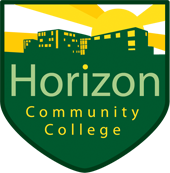      Parent/Carer name: ………………………………………………..………         Signature:………………………………………………………………Student’s name:Student’s name:Student’s name:Student’s name:Today’s date:Today’s date:Today’s date:Today’s date:Date of birth:Date of birth:Date of birth:Date of birth:Male / Female:Male / Female:Male / Female:Male / Female:Year group:Year group:Year group:Year group:Country of origin:Country of origin:Country of origin:Country of origin:Languages spoken:Languages spoken:Languages spoken:Languages spoken:Languages spoken at home:Languages spoken at home:Languages spoken at home:Languages spoken at home:Languages student can write:Languages student can write:Languages student can write:Languages student can write:Languages student can read:Languages student can read:Languages student can read:Languages student can read:Special education needs and / or disabilities:Special education needs and / or disabilities:Special education needs and / or disabilities:Special education needs and / or disabilities:Health and diet:Health and diet:Health and diet:Health and diet:Medication:Medication:Medication:Medication:Date of arrival in the U.K.:Date of arrival in the U.K.:Date of arrival in the U.K.:Date of arrival in the U.K.:Immigration status:Please circle as appropriateImmigration status:Please circle as appropriateImmigration status:Please circle as appropriateImmigration status:Please circle as appropriateAsylum seeker                      Refugee                        Migrant workerAsylum seeker                      Refugee                        Migrant workerAsylum seeker                      Refugee                        Migrant workerAsylum seeker                      Refugee                        Migrant workerAsylum seeker                      Refugee                        Migrant workerAsylum seeker                      Refugee                        Migrant workerAsylum seeker                      Refugee                        Migrant workerAsylum seeker                      Refugee                        Migrant workerEducational BackgroundEducational BackgroundEducational BackgroundEducational BackgroundEducational BackgroundEducational BackgroundEducational BackgroundEducational BackgroundEducational BackgroundEducational BackgroundEducational BackgroundEducational BackgroundCountryCountrySchoolSchoolSchoolSchoolSchoolSchoolAge startedAge startedSubjects studiedSubjects studiedMathematicsScienceOwn language.  Please specify: _______________________________________________Another language.  Please specify: _______________________________________________Religious EducationArtMusicDramaTechnologyHistoryPhysical EducationOther. Please specify: _____________________________ ______________________________________________________________________________________________________MathematicsScienceOwn language.  Please specify: _______________________________________________Another language.  Please specify: _______________________________________________Religious EducationArtMusicDramaTechnologyHistoryPhysical EducationOther. Please specify: _____________________________ ______________________________________________________________________________________________________What assessment grades do teachers use in your own country?  e.g. 10 = best 1 = worstWhat assessment grades do teachers use in your own country?  e.g. 10 = best 1 = worstWhat assessment grades do teachers use in your own country?  e.g. 10 = best 1 = worstWhat assessment grades do teachers use in your own country?  e.g. 10 = best 1 = worstWhat assessment grades do teachers use in your own country?  e.g. 10 = best 1 = worstWhat assessment grades do teachers use in your own country?  e.g. 10 = best 1 = worstWhat assessment grades do teachers use in your own country?  e.g. 10 = best 1 = worstWhat assessment grades do teachers use in your own country?  e.g. 10 = best 1 = worstWhat assessment grades do teachers use in your own country?  e.g. 10 = best 1 = worstWhat assessment grades do teachers use in your own country?  e.g. 10 = best 1 = worstWhat assessment grades do teachers use in your own country?  e.g. 10 = best 1 = worstWhat assessment grades do teachers use in your own country?  e.g. 10 = best 1 = worstHow well did you do at school in your country?  Please circle:Above average               Average              Below averageHow well did you do at school in your country?  Please circle:Above average               Average              Below averageHow well did you do at school in your country?  Please circle:Above average               Average              Below averageHow well did you do at school in your country?  Please circle:Above average               Average              Below averageHow well did you do at school in your country?  Please circle:Above average               Average              Below averageHow well did you do at school in your country?  Please circle:Above average               Average              Below averageHow well did you do at school in your country?  Please circle:Above average               Average              Below averageHow well did you do at school in your country?  Please circle:Above average               Average              Below averageHow well did you do at school in your country?  Please circle:Above average               Average              Below averageHow well did you do at school in your country?  Please circle:Above average               Average              Below averageHow well did you do at school in your country?  Please circle:Above average               Average              Below averageHow well did you do at school in your country?  Please circle:Above average               Average              Below averageDid you have to repeat any school years in your own country?Did you have to repeat any school years in your own country?Did you have to repeat any school years in your own country?Did you have to repeat any school years in your own country?Did you have to repeat any school years in your own country?Did you have to repeat any school years in your own country?Did you have to repeat any school years in your own country?Did you have to repeat any school years in your own country?Did you have to repeat any school years in your own country?Did you have to repeat any school years in your own country?Did you have to repeat any school years in your own country?Did you have to repeat any school years in your own country?Do you a computer with internet access at home?Do you a computer with internet access at home?Do you a computer with internet access at home?Do you a computer with internet access at home?Do you a computer with internet access at home?Do you a computer with internet access at home?Do you a computer with internet access at home?Do you a computer with internet access at home?Do you a computer with internet access at home?Do you a computer with internet access at home?Do you a computer with internet access at home?Do you a computer with internet access at home?Are you confident on a computer?Are you confident on a computer?Are you confident on a computer?Are you confident on a computer?Are you confident on a computer?Are you confident on a computer?Are you confident on a computer?Are you confident on a computer?Are you confident on a computer?Are you confident on a computer?Are you confident on a computer?Are you confident on a computer?Did you learn English in your country? For how long did you study English?Did you learn English in your country? For how long did you study English?Did you learn English in your country? For how long did you study English?Did you learn English in your country? For how long did you study English?Did you learn English in your country? For how long did you study English?Did you learn English in your country? For how long did you study English?Did you learn English in your country? For how long did you study English?Did you learn English in your country? For how long did you study English?Did you learn English in your country? For how long did you study English?Did you learn English in your country? For how long did you study English?Did you learn English in your country? For how long did you study English?Did you learn English in your country? For how long did you study English?Did you miss school for a long period of time for any reason? If you did, what were the reasons?Did you miss school for a long period of time for any reason? If you did, what were the reasons?Did you miss school for a long period of time for any reason? If you did, what were the reasons?Did you miss school for a long period of time for any reason? If you did, what were the reasons?Did you miss school for a long period of time for any reason? If you did, what were the reasons?Did you miss school for a long period of time for any reason? If you did, what were the reasons?Did you miss school for a long period of time for any reason? If you did, what were the reasons?Did you miss school for a long period of time for any reason? If you did, what were the reasons?Did you miss school for a long period of time for any reason? If you did, what were the reasons?Did you miss school for a long period of time for any reason? If you did, what were the reasons?Did you miss school for a long period of time for any reason? If you did, what were the reasons?Did you miss school for a long period of time for any reason? If you did, what were the reasons?Likes / Dislikes and Hobbies / Interests:Likes / Dislikes and Hobbies / Interests:Likes / Dislikes and Hobbies / Interests:Likes / Dislikes and Hobbies / Interests:Likes / Dislikes and Hobbies / Interests:Likes / Dislikes and Hobbies / Interests:Likes / Dislikes and Hobbies / Interests:Likes / Dislikes and Hobbies / Interests:Likes / Dislikes and Hobbies / Interests:Likes / Dislikes and Hobbies / Interests:Likes / Dislikes and Hobbies / Interests:Likes / Dislikes and Hobbies / Interests:What subject do you enjoy the most?What subject do you enjoy the most?What subject do you enjoy the most?What subject do you enjoy the most?What subject do you enjoy the most?What subject do you enjoy the most?What subject do you enjoy the most?What subject do you enjoy the most?What subject do you enjoy the most?What subject do you enjoy the most?What subject do you enjoy the most?What subject do you enjoy the most?What subjects do you find hard?         What subjects do you find hard?         What subjects do you find hard?         What subjects do you find hard?         What subjects do you find hard?         What subjects do you find hard?         What subjects do you find hard?         What subjects do you find hard?         What subjects do you find hard?         What subjects do you find hard?         What subjects do you find hard?         What subjects do you find hard?         Family Details – Parent / CarerFamily Details – Parent / CarerFamily Details – Parent / CarerFamily Details – Parent / CarerFamily Details – Parent / CarerFamily Details – Parent / CarerFamily Details – Parent / CarerFamily Details – Parent / CarerFamily Details – Parent / CarerFamily Details – Parent / CarerFamily Details – Parent / CarerFamily Details – Parent / CarerNameLanguages spokenLanguages spokenLanguages spokenLanguages spokenLanguages spokenLanguages read / writtenLanguages read / writtenLanguages read / writtenLanguages read / writtenLanguages read / writtenProfession / Place of Work Family Details – SiblingsFamily Details – SiblingsFamily Details – SiblingsFamily Details – SiblingsFamily Details – SiblingsFamily Details – SiblingsFamily Details – SiblingsFamily Details – SiblingsFamily Details – SiblingsFamily Details – SiblingsFamily Details – SiblingsFamily Details – SiblingsNameAgeAgeLanguages spokenLanguages spokenLanguages spokenLanguages spokenLanguages read / writtenLanguages read / writtenLanguages read / writtenLanguages read / writtenProfession / Place of Work or SchoolAre there any other agencies working with the family?Name: Contact details:Are there any other agencies working with the family?Name: Contact details:Are there any other agencies working with the family?Name: Contact details:Are there any other agencies working with the family?Name: Contact details:Are there any other agencies working with the family?Name: Contact details:Are there any other agencies working with the family?Name: Contact details:Are there any other agencies working with the family?Name: Contact details:Are there any other agencies working with the family?Name: Contact details:Are there any other agencies working with the family?Name: Contact details:Are there any other agencies working with the family?Name: Contact details:Are there any other agencies working with the family?Name: Contact details:Are there any other agencies working with the family?Name: Contact details:Statement / Education, Health and Care Plan?Statement / Education, Health and Care Plan?Statement / Education, Health and Care Plan?Statement / Education, Health and Care Plan?Statement / Education, Health and Care Plan?Yes - Yes - Yes - Yes - No - No - No - I have a good understanding of the English educational system e.g. attendance requirementsI have a good understanding of the English educational system e.g. attendance requirementsI have a good understanding of the English educational system e.g. attendance requirementsI have a good understanding of the English educational system e.g. attendance requirementsI have a good understanding of the English educational system e.g. attendance requirementsYes - Yes - Yes - Yes - No - No - No - I have a good understanding of the National Curriculum levels and what my child is expected to achieve at different stagesI have a good understanding of the National Curriculum levels and what my child is expected to achieve at different stagesI have a good understanding of the National Curriculum levels and what my child is expected to achieve at different stagesI have a good understanding of the National Curriculum levels and what my child is expected to achieve at different stagesI have a good understanding of the National Curriculum levels and what my child is expected to achieve at different stagesYes - Yes - Yes - Yes - No - No - No - 